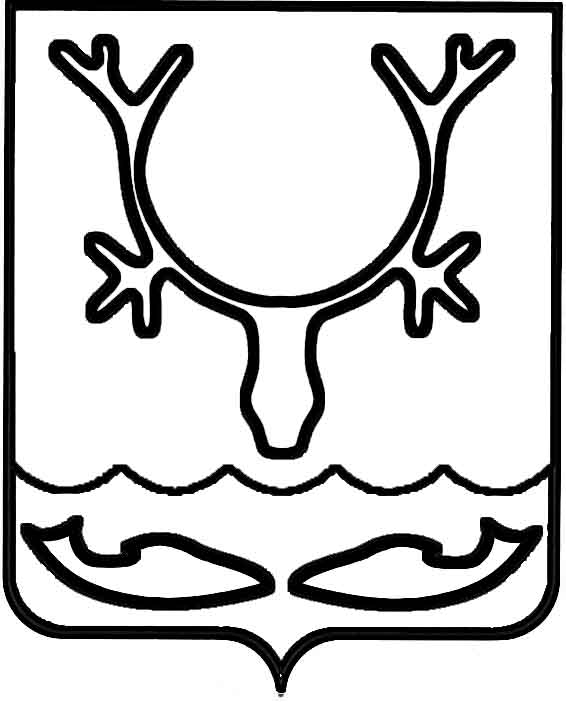 Администрация муниципального образования
"Городской округ "Город Нарьян-Мар"ПОСТАНОВЛЕНИЕО внесении изменения в постановление Администрации муниципального образования "Городской округ "Город Нарьян-Мар" 
от 17.01.2023 № 100В соответствии с Федеральным законом от 06.10.2003 № 131-ФЗ "Об общих принципах организации местного самоуправления в Российской Федерации", решением Совета городского округа "Город Нарьян-Мар" от 29.09.2022 № 368-р
"Об утверждении Положения "Об инициативных проектах в муниципальном образовании "Городской округ "Город Нарьян-Мар" Администрация муниципального образования "Городской округ "Город Нарьян-Мар" П О С Т А Н О В Л Я Е Т:1.	Внести изменение в постановление Администрации муниципального образования "Городской округ "Город Нарьян-Мар" от 17.01.2023 № 100
"О реализации инициативных проектов на территории муниципального образования "Городской округ "Город Нарьян-Мар" изложив приложение 2 в новой редакции (приложение).2.	Настоящее постановление вступает в силу со дня подписания и подлежит официальному опубликованию. Приложение к постановлению Администрациимуниципального образования"Городской округ "Город Нарьян-Мар"от 03.10.2023 № 1420"Приложение 2УТВЕРЖДЕНпостановлением Администрациимуниципального образования"Городской округ "Город Нарьян-Мар"от .2023 № СОСТАВКОМИССИИ ПО РЕАЛИЗАЦИИ ИНИЦИАТИВНЫХ ПРОЕКТОВ 
В МУНИЦИПАЛЬНОМ ОБРАЗОВАНИИ 
"ГОРОДСКОЙ ОКРУГ "ГОРОД НАРЬЯН-МАР" ".03.10.2023№1420И.о. главы города Нарьян-Мара Д.В. АнохинАнохин Дмитрий Владимирович– заместитель главы Администрации МО "Городской округ "Город Нарьян-Мар" по взаимодействию с органами государственной власти и общественными организациями, председатель комиссии;Жукова Ольга Владимировна– заместитель главы Администрации МО "Городской округ "Город Нарьян-Мар" по экономике и финансам, заместитель председателя комиссии;Солодягин Сергей Евгеньевич– главный специалист отдела по работе с общественными организациями Администрации муниципального образования "Городской округ "Город Нарьян-Мар", секретарь комиссии.Члены комиссииЧлены комиссииМосеева Ольга Владимировна– начальник отдела по работе с общественными организациями Администрации муниципального образования "Городской округ "Город 
Нарьян-Мар";Терентьева Елена Александровна– начальник управления жилищно-коммунального хозяйства Администрации муниципального образования "Городской округ "Город Нарьян-Мар";Суський Юрий Иванович– председатель Совета городского округа "Город Нарьян-Мар";Дроздова Вера Авенировна– депутат Совета городского округа "Город Нарьян-Мар";Хозяинова Светлана Григорьевна– депутат Совета городского округа "Город Нарьян-Мар";Кислякова Елена Сергеевна– депутат Совета городского округа "Город Нарьян-Мар";Яркина Ирина Алексеевна– депутат Совета городского округа "Город Нарьян-Мар".